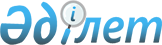 Көкшетау қаласының әкімшілік шекараларындағы пайдаланылмайтын ауыл шаруашылығы мақсатындағы жерлерге жер салығының және бірыңғай жер салығының мөлшерлемелерін жоғарылату туралы
					
			Күшін жойған
			
			
		
					Ақмола облысы Көкшетау қалалық мәслихатының 2015 жылғы 22 қыркүйектегі № С-41/7 шешімі. Ақмола облысының Әділет департаментінде 2015 жылғы 28 қазанда № 5029 болып тіркелді. Күші жойылды - Ақмола облысы Көкшетау қалалық мәслихатының 2016 жылғы 10 ақпандағы № С-46/5 шешімімен      Ескерту. Күші жойылды - Ақмола облысы Көкшетау қалалық мәслихатының 10.02.2016 № С-46/5 (қол қойылған күнінен бастап күшіне енеді) шешімімен.      РҚАО-ның ескертпесі.

      Құжаттың мәтінінде түпнұсқаның пунктуациясы мен орфографиясы сақталған.

      «Салық және бюджетке төленетін басқа да міндетті төлемдер туралы (Салық кодексі)» Қазақстан Республикасының 2008 жылғы 10 желтоқсандағы Кодексінің 384, 444-баптарына, «Қазақстан Республикасының жергілікті мемлекеттік басқару және өзін-өзі басқару туралы» Қазақстан Республикасының 2001 жылғы 23 қаңтардағы Заңының 6-бабына сәйкес, Көкшетау қалалық мәслихаты ШЕШІМ ҚАБЫЛДАДЫ:



      1. Көкшетау қаласының әкімшілік шекараларындағы пайдаланылмайтын ауыл шаруашылығы мақсатындағы жерлерге жер салығының мөлшерлемелері он есеге жоғарылатылсын.



      2. Көкшетау қаласының әкімшілік шекараларындағы пайдаланылмайтын ауыл шаруашылығы мақсатындағы жерлерге бірыңғай жер салығының мөлшерлемелері он есеге жоғарылатылсын.



      3. Осы шешім Ақмола облысының Әділет департаментінде мемлекеттік тіркелген күнінен бастап күшіне енеді және ресми жарияланған күнінен бастап қолданысқа енгізіледі.      Бесінші шақырылған Көкшетау

      қалалық мәслихатының 41–ші

      кезектен тыс сессиясының төрағасы          С.Рахымжанов      Бесінші шақырылған

      Көкшетау қалалық

      мәслихатының хатшысы                       Б.Бегалин      «КЕЛІСІЛДІ»      Көкшетау қаласының әкімі                   Е.Маржықпаев

      2015 жылғы «22» қыркүйек
					© 2012. Қазақстан Республикасы Әділет министрлігінің «Қазақстан Республикасының Заңнама және құқықтық ақпарат институты» ШЖҚ РМК
				